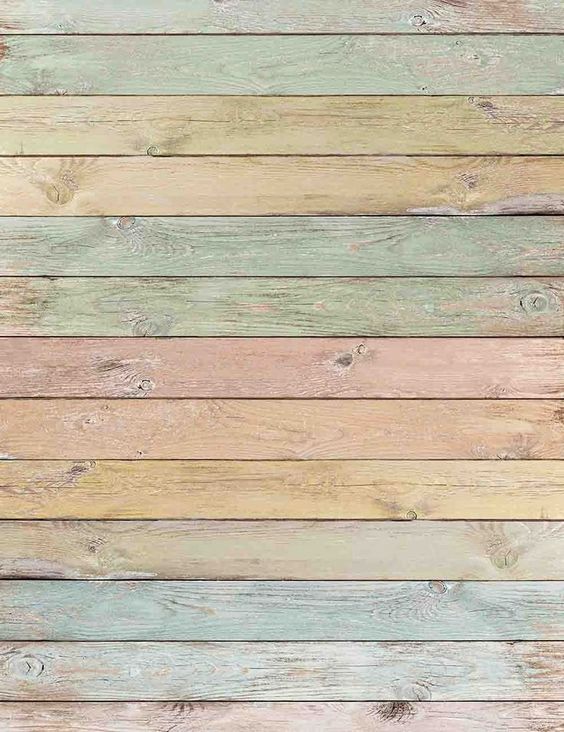 2020/21. tanév		     Eszköz – és füzetlista:  2.a osztályA tolltartóba: színes ceruzák		2 db  HB-s ceruza		1 radír  		kis vonalzóMagyar  	2 db vonalas füzet  száma : 16-32             	- írás                       - helyesírás		1 db mesefüzet  / Írok és rajzolok                        Az írás füzetek vonalazása keskenyebb, mint az első osztályos – erre figyeljetek!Matematika:  2 db kockás füzet  száma: 27-32                           Mindkét matek füzet bent van az iskolában – tavaly beszedtük!Környezet:	1 sima füzet  - a tavalyit folytatjuk Technik:       	1 stiftes ragasztó		olló  ( az iskolában maradt )Rajz :	 	Tanév elején a rajzdoboz felújítása                        12-es vízfesték		zsírkréta		ecsetek ( 4.6,8,10,12,14)                       zsírkréta		ecsetes tál		rongy                       50 db  A/ 4    famentes (fehér) rajzlapÉnek :		1 hangjegy füzetAngol / Német   1 nagy alakú sima füzetTestnevelés:	fehér póló		kis nadrág ( fekete vagy kék )		fehér zokni		tornacipőEgyebek :	3 csomag írólap		1 leckefüzet/üzenő füzet (ugyanúgy, mint tavaly)Ünneplő ruha: fehér ing/blúz		  sötét ( kék vagy fekete ) szoknya / nadrág										Bokányi Zsuzsa 	   